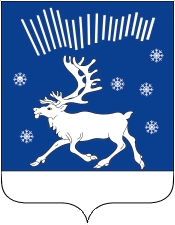 Администрациягородского поселения КильдинстройКольского района Мурманской областиР А С П О Р Я Ж Е Н И Е20 декабря 2023 г.			пгт. Кильдинстрой		№ 89Об утверждении Программы профилактики рисков причинения вреда (ущерба) охраняемым законом ценностям при осуществлении муниципального земельного контроля на территории городского поселения Кильдинстрой Кольского района Мурманской области  на 2024 годВ соответствии с частью 2 статьи 44 Федерального закона от 31.07.2020 № 248-ФЗ «О государственном контроле (надзоре) и муниципальном контроле в Российской Федерации», руководствуясь постановлением Правительства РФ от 25.06.2021 № 990 «Об утверждении Правил разработки и утверждения контрольными (надзорными) органами программы профилактики рисков причинения вреда (ущерба) охраняемым законом ценностям»: 1. Утвердить Программу профилактики рисков причинения вреда (ущерба) охраняемым законом ценностям при осуществлении муниципального земельного контроля на территории городского поселения Кильдинстрой Кольского района Мурманской области на 2024 год (далее - Программа профилактики).2. Разместить настоящее распоряжение на официальном сайте органов местного самоуправления муниципального образования городское поселение Кильдинстрой в сети «Интернет».3. Контроль исполнения настоящего распоряжения оставляю за собой. Глава администрациигородского поселения Кильдинстрой				С.В. Жеребцов Утвержденараспоряжением администрации городского поселения Кильдинстрой от 20.12.2023 г. №89Программапрофилактики рисков причинения вреда (ущерба) охраняемым законом ценностям при осуществлении муниципального земельного контроля на территории городского поселения Кильдинстрой Кольского района мурманской области на 2024 год1. Анализ текущего состояния осуществления вида контроля, описание текущего развития профилактической деятельности контрольного органа, характеристика проблем, на решение которых направлена программа профилактики	          2. Цели и задачи реализации программы профилактики3. Перечень профилактических мероприятий, сроки (периодичность) их проведения 4. Показатели результативности и эффективности программы на 2024 год_____________________________________________________________________________Анализ текущего состояния осуществления вида контроляВид контроля: муниципальный земельный контрольПредметом муниципального земельного контроля является соблюдение юридическими лицами, индивидуальными предпринимателями, гражданами обязательных требований земельного законодательства в отношении объектов земельных отношений, за нарушение которых законодательством предусмотрена административная ответственность.Анализ текущего состояния осуществления муниципального земельного контроля формируется по итогам контрольной деятельности администрации городского поселения Кильдинстрой. Плановые и внеплановые проверки в рамках муниципального земельного контроля на территории городского поселения Кильдинстрой Кольского района в отношении юридических лиц и индивидуальных предпринимателей, физических лиц в 2023 году не проводились, заявления от контрольного органа в органы прокуратуры о согласовании проведения внеплановых проверок не направлялись.Описание текущего развития профилактической деятельности контрольного органаВ целях профилактики нарушений обязательных требований на официальном сайте органов местного самоуправления муниципального образования городское поселение Кильдинстрой в сети Интернет – http: mokildin.ru размещены:- Решение Совета депутатов городского поселения Кильдинстрой от 25.11.2021 № 28/09 «Об утверждении Положения о муниципальном земельном контроле на территории городского поселения Кильдинстрой Кольского района Мурманской области»- перечень нормативных правовых актов или их отдельных частей, содержащих обязательные требования, требования, установленные муниципальными правовыми актами, оценка соблюдения которых является предметом муниципального земельного контроля. В целях повышения эффективности исполнения муниципальной функции, в том числе обеспечения контроля за надлежащим и целевым использованием земельных участков, администрацией городского поселения Кильдинстрой проводятся мероприятия по мониторингу земель и объектов недвижимости. В рамках мониторинга земель запрашиваются сведения о зарегистрированных правах на земельные участки и объекты недвижимости. Проводится обобщение полученных сведений, привязка объектов недвижимости к земельным участкам, анализ. Выявляются признаки нарушения требований земельного законодательства, а также требований, установленных муниципальными правовыми актами по вопросам использования земель.Проводится работа по информированию населения путем расклеивания объявлений на неучтенные объекты недвижимости с информацией о порядке и способах оформления земель и объектов недвижимостиПри непосредственном обращении осуществляется консультирование подконтрольных субъектов по вопросам оформления документов на используемые и планируемые к использованию земельные участкиХарактеристика проблем, на решение которых направлена программа профилактики1) Низкий уровень информированности подконтрольных субъектов о необходимости соблюдения обязательных требований, требований, установленных муниципальными нормативными правовыми актами при использовании объектов земельных отношений.2) Бездействие подконтрольных субъектов. 3) Сознательное уклонение подконтрольных субъектов от соблюдения обязательных требований, требований, установленных муниципальными нормативными правовыми актамиЦели программы1) Стимулирование добросовестного соблюдения обязательных требований всеми подконтрольными субъектами;2) Устранение условий, причин и факторов, способных привести подконтрольных субъектов к нарушениям обязательных требований, а также требований, установленных муниципальными правовыми актами и (или) причинению вреда (ущерба) охраняемым законом ценностям;3) Создание условий для доведения обязательных требований до подконтрольных субъектов, повышение информированности о способах их соблюденияЗадачи программы1) Укрепление системы профилактики нарушений обязательных требований.2) Выявление причин, факторов и условий, способствующих нарушениям обязательных требований, требований и (или) причинению вреда (ущерба) охраняемым законом ценностям, разработка мероприятий, направленных на их устранение.3) Повышение информированности подконтрольных субъектов о способах соблюдения обязательных требований, требований, установленных муниципальными правовыми актами.№ п/пНаименование мероприятияСрок реализацииОтветственный исполнитель11.Информирование подконтрольных субъектов и иных заинтересованных лиц по вопросам соблюдения обязательных требований путем размещения и поддержания в актуальном состоянии на официальном сайте органов местного самоуправления муниципального образования городское поселение Кильдинстрой в сети «Интернет», сведений, предусмотренных частью 3 статьи 46 Федерального закона от 31.07.2020 № 248-ФЗ «О государственном контроле (надзоре) и муниципальном контроле в Российской Федерации»В течение года по мере необходимостиДолжностное лицо Администрации, в должностные обязанности которого в соответствии с должностной инструкцией входит осуществление полномочий по данному виду муниципального контроля, лицо его замещающее22.Консультирование подконтрольных субъектов и иных представителей по вопросам, связанным с организацией и осуществлением муниципального земельного контроля, а также соблюдения обязательных требований земельного законодательства при использовании земельных участков, путем дачи разъяснений по средству возможных источников связи, в том числе по результатам рассмотрения обращений, в телефонном режиме, посредством видео-конференц-связи, на личном приеме, в ходе проведения профилактических или контрольных мероприятийВ течение года по мере необходимостиДолжностное лицо Администрации, в должностные обязанности которого в соответствии с должностной инструкцией входит осуществление полномочий по данному виду муниципального контроля, лицо его замещающее33.Объявление подконтрольному субъекту предостережения о недопустимости нарушения обязательных требований с предложением принять меры по обеспечению соблюдения обязательных требований при наличии сведений о готовящихся нарушениях обязательных требований или о признаках нарушений обязательных требований и (или) в случае отсутствия подтвержденных данных о том, что нарушение обязательных требований причинило вред (ущерб) охраняемым законом ценностям либо создало угрозу причинения вреда (ущерба) охраняемым законом ценностям В течение года по мере необходимостиДолжностное лицо Администрации, в должностные обязанности которого в соответствии с должностной инструкцией входит осуществление полномочий по данному виду муниципального контроля, лицо его замещающее№ п/пНаименование мероприятияОтчетные показатели11.Информирование подконтрольных субъектов и иных заинтересованных лиц по вопросам соблюдения обязательных требований путем размещения и поддержания в актуальном состоянии на официальном сайте органов местного самоуправления муниципального образования Кольский район в сети «Интернет» сведений, предусмотренных пунктом 3 статьи 46 Федерального закона от 31.07.2020 № 248-ФЗ «О государственном контроле (надзоре) и муниципальном контроле в Российской Федерации»Исполнено / не исполнено22.Консультирование подконтрольных субъектов и иных представителей по вопросам, связанным с организацией и осуществлением муниципального земельного контроля, а также соблюдения обязательных требований земельного законодательства при использовании земельных участков, путем дачи разъяснений по средству возможных источников связи, в том числе по результатам рассмотрения обращений, в телефонном режиме, посредством видео-конференц-связи, на личном приеме, в ходе проведения профилактических или контрольных мероприятийКоличество данных разъяснений33.Объявление подконтрольному субъекту предостережения о недопустимости нарушения обязательных требований с предложением принять меры по обеспечению соблюдения обязательных требований при наличии сведений о готовящихся нарушениях обязательных требований или о признаках нарушений обязательных требований и (или) в случае отсутствия подтвержденных данных о том, что нарушение обязательных требований причинило вред (ущерб) охраняемым законом ценностям либо создало угрозу причинения вреда (ущерба) охраняемым законом ценностям Количество выданных предостережений